2 февраля 2023 года в Центе Точка роста  состоялась  командная игра в форме КВИЗ, посвященная  80-летию со дня победы Вооруженных сил СССР над армией гитлеровской Германии в 1943 году в Сталинградской битве. Основной идеей игры явилось выявление имеющихся знаний и передача новой информации, связанной с историей России в период Великой Отечественной Войны, посредством командной деятельности.Итоги игры:1 место -10 класс2 место- 9б класс3 место–9а класс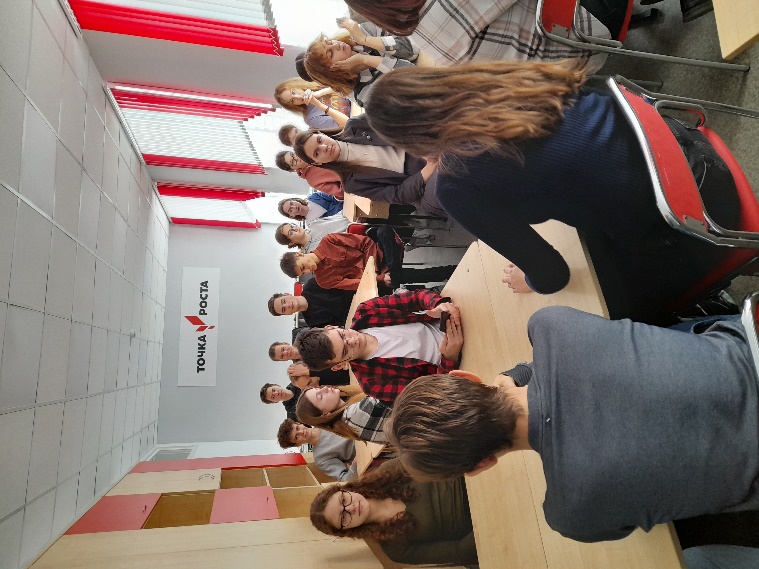 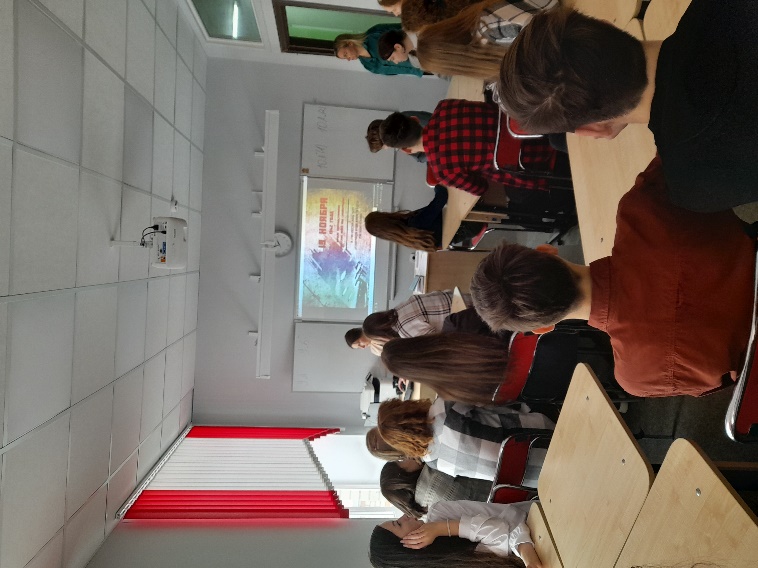 